Hinweise zur Vorbereitung auf die schriftlichen Abiturprüfungen im Landesabitur 2019, S. 32-34; zitiert nach:https://kultusministerium.hessen.de/sites/default/files/media/hkm/la19-abiturerlass.pdf (Zugriff: 26.06.2017)Synopse zum Abiturerlass vom 12. Juni 2017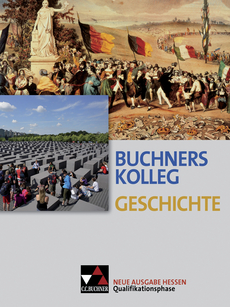 Buchners Kolleg Geschichte – Neue Ausgabe HessenQualifikationsphase(ISBN 978-3-7661-4673-1)Herausgegeben von Hartmann WundererBearbeitet von Thomas Ahbe, Boris Barth, Almut Becker, Jan-Philipp Gürtler, Christoph Hamann, Klaus Dieter Hein-Mooren, Alexandra Hoffmann-Kuhnt, Herbert Kohl, Thomas Lange, Martin Liepach, Michael Mayer, Andreas Oertel, Markus Sanke, Reiner Schell, Rolf Schulte, Philipp Völger, Jan Weidauer und Hartmann WundererC.C.Buchner Verlag GmbH & Co. KG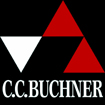 Telefon +49 951 16098-200www.ccbuchner.deQ1 Europa und die Welt im 19. Jahrhundert – Ambivalenzen des politischen und wirtschaftlichen FortschrittsQ1 Europa und die Welt im 19. Jahrhundert – Ambivalenzen des politischen und wirtschaftlichen FortschrittsQ1.1 Die deutsche Revolution von 1848/49  –Markstein auf dem Weg zu Parlamentarismus, Demokratie und Nationalstaat?S. 10 – 39grundlegendes Niveau (Grundkurs und Leistungskurs)Entstehung, Entwicklung und Unterdrückung der liberal-nationalen Bewegung im europäischen Kontext (1813/15–1848)Kernprobleme der Revolution: politische Strömungen, soziale und politische Forderungen, Verfassungsfragen (Staatsorganisation, Wahlrecht), nationale Frage (kleindeutsch vs. großdeutsch, Polenfrage) [...]Ursachen des Scheiterns der Revolution und bleibende Errungenschaften (Vergleich 1849 und Reichsgründung 1871 – Parallele und Kontrast) [...]erhöhtes Niveau (Leistungskurs)nationale Bewegungen in Europa am Beispiel [...] PolensS. 12 ff.S. 26 ff.S. 36 ff.Siehe das On-Line-Kapitel „Polen – Nation ohne Staat“ 
unter 4673-00.Q1.5 Imperialismus  – Export europäischer Zivilisation?S. 120 – 137grundlegendes Niveau (Grundkurs und Leistungskurs)Ursachen, Legitimation und Ziele des Imperialismus (ökonomische, machtpolitische, religiöse Motive, Sozialdarwinismus/Rassismus)imperialistische Herrschaft in Afrika und Asien: Eroberung – Ausbeutung – Modernisierung? (z. B. Deutsch- Südwestafrika [...])Widerstand der Beherrschten (z. B. Herero - Aufstand in Südwestafrika [...])erhöhtes Niveau (Leistungskurs)vertiefende Auseinandersetzung mit den Auswirkungen des Imperialismus auf die kolonialisierten Gebiete S. 120 ff.S. 127 ff.S. 128, Internettipp; S. 133S. 136 f.Q1.6 Der Erste Weltkrieg  – Zerstörung der alten europäischen OrdnungS. 138 – 163grundlegendes Niveau (Grundkurs und Leistungskurs)außenpolitische Wende von Bismarck zu Wilhelm II.der Weg in den Ersten Weltkrieg als Folge von aggressivem Nationalismus, Militarismus und europäischen Bündnissystemen (Marokkokrisen, Balkankriege, Julikrise)[...]erhöhtes Niveau (Leistungskurs)vertiefende Auseinandersetzung mit Interpretationen und Kontroversen zum KriegsausbruchS. 138 ff.S. 144 ff.S. 160 f.Q2 Die Welt zwischen Demokratie und DiktaturQ2 Die Welt zwischen Demokratie und DiktaturQ2.1 Die Weimarer Republik als erste deutsche DemokratieS. 190 – 225-grundlegendes Niveau (Grundkurs und Leistungskurs)Entstehungsbedingungen und innenpolitische Entwicklung (Novemberrevolution, Parteien, Verfassung, Krisenjahr 1923, Stabilisierung, Präsidialregierungen und nationalsozialistische „Machtergreifung“)Ziele, Methoden und Ergebnisse der Weimarer Außenpolitik (Versailler Vertrag, Revisionismus, West-versus Ostorientierung, Strategie Stresemanns, Haltung der Siegermächte und der UdSSR)Gesellschaft zwischen Tradition und Modernität (z. B. Wirtschaftsaufschwung, Amerikanisierung [...])erhöhtes Niveau (Leistungskurs)vertiefende Auseinandersetzung mit Interpretationen und Kontroversen über die Beurteilung der Deutschen Revolution 1918/19 (z. B. Sieg der Demokratie versus „steckengebliebene“ Revolution)S. 190 ff., 226 ff., 234 ff.S. 216 ff.S. 220 ff.S. 196f.Q2.2 Aushöhlung der Demokratie und Errichtung der Diktatur in DeutschlandS. 226 – 255grundlegendes Niveau (Grundkurs und Leistungskurs)Entstehung und Entwicklung der NSDAP (Ideologie und Strategie, Aufstieg zur Massenpartei [...])Ursachen des Scheiterns der Weimarer Republik (strukturelle Belastungen und politische  Fehlentscheidungen 1930 –1933)Errichtung des totalitären Staates (Zerstörung von Rechtsstaat, Parlamentarismus und Pluralismus, Einparteienstaat und Führerdiktatur)erhöhtes Niveau (Leistungskurs) War die Weimarer Republik zum Scheitern verurteilt? Vertiefende Auseinandersetzung mit unterschiedlichen Analysen und Darstellungen S. 226 ff.S. 234 ff.S. 258 ff.S- 248 f., 254 f.Q2.3 Die nationalsozialistische Diktatur – Zerstörung von Demokratie und Menschenrechten in Deutschland und EuropaS. 256 – 315grundlegendes Niveau (Grundkurs und Leistungskurs)Grundzüge des NS-Staats: Terror und Propaganda, „Volksgemeinschaft“, Geschlechterbeziehungen, Erziehung, Vollbeschäftigung durch Aufrüstung, Exklusion von „Gemeinschaftsfremden“ (Juden, Sinti und Roma, Homosexuelle, Behinderte, „Asoziale“) [...] Zustimmung und Widerstand der deutschen BevölkerungNS-Außenpolitik im Kontext der internationalen Beziehungen (außenpolitische Ziele der  Nationalsozialisten, Kriegsvorbereitung und Expansion, Appeasementpolitik des Westens, Rolle der UdSSR)Völkermord und Vernichtungspolitik im Rahmen des Zweiten Weltkriegs (rassenideologischer Vernichtungskrieg gegen die Sowjetunion, Rolle von SS und Wehrmacht, Holocaust und Mord an Sinti und Roma [...])erhöhtes Niveau (Leistungskurs)lokal-/regionalgeschichtliche Recherche258 ff., 268 ff., 276 ff., 282 f.S. 284 ff., 287 ff.S. 296 ff.S.  266 f.Q3 Die Welt nach 1945: Ost-West-Konflikt – postkoloniale Welt – GlobalisierungQ3 Die Welt nach 1945: Ost-West-Konflikt – postkoloniale Welt – GlobalisierungQ3.1 Der Kalte Krieg  – stabile oder labile Weltordnung?S. 316 – 353grundlegendes Niveau (Grundkurs und Leistungskurs)Blockbildung und Blockkonfrontation (Zerfall der Anti-Hitler-Koalition [...] 
Truman-Doktrin/Zwei-Lager-Theorie, NATO / Warschauer Pakt, Rüstungswettlauf, Koreakrieg, Kubakrise)geteiltes Europa im Kalten Krieg (Deutsche Teilung [...] Westeuropa: Allianz mit den USA und Schritte zur Einigung)Koexistenz und Krise (Entspannungspolitik [...] „Neue Eiszeit“, Opposition und Reform im Ostblock)erhöhtes Niveau (Leistungskurs)vertiefende Auseinandersetzung mit Interpretationen und Kontroversen zu den Ursachen des Kalten KriegesS. 320 ff., S. 324 ff.., S. 331 ff.,S. 356 ff., 366 ff., 378 ff. S. 474 ff.S. 333 ff., S. 341, S. 390 ff., S. 398 ff.S.  346 ff., S. 352 f.Q3.3 Deutschland von der Teilung zur EinheitS. 354 – 435grundlegendes Niveau (Grundkurs und Leistungskurs)Entwicklung der innerdeutschen Beziehungen (Hallsteindoktrin, Neue Ostpolitik)gesellschaftlicher Aufbruch in West und Ost (z. B. Geschlechterbeziehungen, „1968“ [...])Revolution in der DDR und Prozess der deutschen Einigung (Glasnost und Perestroika, oppositionelle Bewegung in der DDR und Mauerfall, der Weg zur Vereinigung der beiden deutschen Staaten im internationalen Kontext)erhöhtes Niveau (Leistungskurs)vertiefende Auseinandersetzung mit Interpretationen und Kontroversen zu den Auswirkungen der Entspannungspolitik (z. B. „Wandel durch Annäherung“ oder Stabilisierung der DDR durch die Entspannungspolitik?)S. 390 ff., S. 369 ff., 378 ff.S. 400 ff.S. 412 ff., 426 ff.S. 410 f., S. 422  ff.Q3.4 Weltpolitische Entwicklungen zwischen Bipolarität und MultipolaritätS. 472 – 525grundlegendes Niveau (Grundkurs und Leistungskurs)[...][...]Unabhängigkeitsbewegungen und Dekolonisation (z. B. Indien [...])S. 327, S. 330 OnLine-Kapitel „Unabhängigkeitsbewegung und Dekolonisation Indiens“ (OnLine-Code 4673-00)